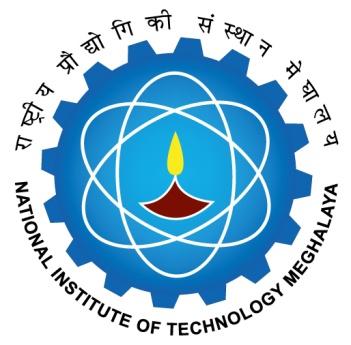 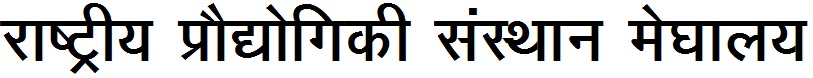  Ph.D. Thesis submission form(To be filled in by the candidate)	Name & Signature of Co- supervisor				Name & Signature of SupervisorDate: ____________						Date: ____________	Signature of DRC Chairman											Date: ____________	Check List:Thesis submission Fee Payment receipt of ₹10,000/- A report on non-plagiarism as produced by a standard anti-plagiarism software and to be certified by Supervisor(s).One Copy of Thesis (soft cover binding), signed copy of List of Publications and Synopsis.Soft copy of Thesis, List of Publications and Synopsis (to be mailed to Dean(AA), AR(AA) & Academic Office)._______________________________________________________________________________________________Forwarded to Academic SectionRemarks of Dean (AA):_____________________________________________________Dean (AA)Approved / Not Approved 													Director1.Name  of Scholar_________________________________________________________________________________________Name  of Scholar_________________________________________________________________________________________Name  of Scholar_________________________________________________________________________________________Name  of Scholar_________________________________________________________________________________________Name  of Scholar_________________________________________________________________________________________Name  of Scholar_________________________________________________________________________________________2.Roll no _____________________Roll no _____________________3. Department________________3. Department________________4.Category (Please tick): Full time/ Sponsored (Part Time)/ Project Fellow Category (Please tick): Full time/ Sponsored (Part Time)/ Project Fellow Category (Please tick): Full time/ Sponsored (Part Time)/ Project Fellow Category (Please tick): Full time/ Sponsored (Part Time)/ Project Fellow 5.Date of Admission ____________________Date of Admission ____________________Date of Admission ____________________Date of Admission ____________________6. Date of Registration________________________6. Date of Registration________________________7.Date of Pre-submission seminar:________________Date of Pre-submission seminar:________________Date of Pre-submission seminar:________________Date of Pre-submission seminar:________________Date of Pre-submission seminar:________________Date of Pre-submission seminar:________________8.Approved title of thesis (BLOCK LETTERS):Approved title of thesis (BLOCK LETTERS):Approved title of thesis (BLOCK LETTERS):Approved title of thesis (BLOCK LETTERS):Approved title of thesis (BLOCK LETTERS):Approved title of thesis (BLOCK LETTERS):9Thesis fee submission details; (i) Amount:(i) Amount:(ii) Date of payment:(ii) Date of payment:(iii) Reference no: (Thesis submission fee is waived If thesis is submitted within 3.5 yrs )(Thesis submission fee is waived If thesis is submitted within 3.5 yrs )(Thesis submission fee is waived If thesis is submitted within 3.5 yrs )(Thesis submission fee is waived If thesis is submitted within 3.5 yrs )(Thesis submission fee is waived If thesis is submitted within 3.5 yrs )(Thesis submission fee is waived If thesis is submitted within 3.5 yrs )10Any IPR involved in the thesis(Confidentiality Declaration to be submitted):Any IPR involved in the thesis(Confidentiality Declaration to be submitted):Any IPR involved in the thesis(Confidentiality Declaration to be submitted):Any IPR involved in the thesis(Confidentiality Declaration to be submitted):Any IPR involved in the thesis(Confidentiality Declaration to be submitted):Any IPR involved in the thesis(Confidentiality Declaration to be submitted):   Signature of candidate: _______________ Date: _________   Signature of candidate: _______________ Date: _________   Signature of candidate: _______________ Date: _________   Signature of candidate: _______________ Date: _________   Signature of candidate: _______________ Date: _________   Signature of candidate: _______________ Date: _________11I/We hereby certify that the candidate Mr./Ms…………………………………………….. is a registered Ph. D. scholar of NIT Meghalaya. He/ She has already completed the prescribed course work and presented his/her pre-submission seminar in accordance with the Regulations. I/We hereby certify that the candidate Mr./Ms…………………………………………….. is a registered Ph. D. scholar of NIT Meghalaya. He/ She has already completed the prescribed course work and presented his/her pre-submission seminar in accordance with the Regulations. I/We hereby certify that the candidate Mr./Ms…………………………………………….. is a registered Ph. D. scholar of NIT Meghalaya. He/ She has already completed the prescribed course work and presented his/her pre-submission seminar in accordance with the Regulations. I/We hereby certify that the candidate Mr./Ms…………………………………………….. is a registered Ph. D. scholar of NIT Meghalaya. He/ She has already completed the prescribed course work and presented his/her pre-submission seminar in accordance with the Regulations. I/We hereby certify that the candidate Mr./Ms…………………………………………….. is a registered Ph. D. scholar of NIT Meghalaya. He/ She has already completed the prescribed course work and presented his/her pre-submission seminar in accordance with the Regulations. I/We hereby certify that the candidate Mr./Ms…………………………………………….. is a registered Ph. D. scholar of NIT Meghalaya. He/ She has already completed the prescribed course work and presented his/her pre-submission seminar in accordance with the Regulations. 